Please fill in this form to provide us with the details required to draft your Will. Don’t worry if you can’t fill in all the boxes, just try to fill in all the ones applicable to your circumstances.PARTICULARS OF YOU AND YOUR FAMILYCONTENTS OF YOUR WILLDETAILS OF YOUR PROPERTY/ASSETS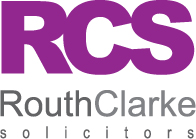 Simple Will Planner1.Your Personal DetailsYour Personal DetailsYour Personal DetailsYour Personal DetailsYour Personal DetailsYour Personal DetailsYour Personal Details1.aYour Full Name(s)Your Full Name(s)Your Full Name(s)Your Full Name(s)Your Full Name(s)1.dHome phone number:Prefix:Prefix:First Name: First Name: 1.eWork phone number:Middle Name(s):Middle Name(s):Last Name: Last Name: 1.fMobile phone number:Previous Name?:Previous Name?:1.bYour AddressYour AddressYour AddressYour AddressYour Address1.gEmail address:1.hDate of Birth: dd/mm/yyyy1.iPlace of Birth:1.cMarital Status (please cross X ):Marital Status (please cross X ):Marital Status (please cross X ):Marital Status (please cross X ):Marital Status (please cross X ):1.jCountry of Residence:SingleSingleSeparatedEngagedEngagedDivorced1.kLocation of previous Will (if any):MarriedMarriedRemarriedCivil PartnershipCivil PartnershipWidowed2.Details of your Spouse/PartnerDetails of your Spouse/PartnerDetails of your Spouse/PartnerDetails of your Spouse/PartnerDetails of your Spouse/PartnerDetails of your Spouse/PartnerDetails of your Spouse/Partner2.aFull Name(s)Full Name(s)Full Name(s)Full Name(s)Full Name(s)2.dHome phone number:Prefix:Prefix:First Name:First Name:2.eWork phone number:Middle Name(s):Middle Name(s):Last Name:Last Name:2.fMobile phone number:Previous Name?:Previous Name?:2.bTheir Address (if different)Their Address (if different)Their Address (if different)Their Address (if different)Their Address (if different)2.gEmail address:Email address:Email address:2.hDate of Birth: dd/mm/yyyyDate of Birth: dd/mm/yyyyDate of Birth: dd/mm/yyyy2.iPlace of Birth:Place of Birth:Place of Birth:2.cMarital Status (please cross X ):Marital Status (please cross X ):Marital Status (please cross X ):Marital Status (please cross X ):Marital Status (please cross X ):2.jCountry of Residence:Country of Residence:Country of Residence:SingleSingleSeparatedEngagedEngagedDivorced2.kLocation of previous Will (if any):Location of previous Will (if any):Location of previous Will (if any):MarriedMarriedRemarriedCivil PartnershipCivil PartnershipWidowed3.Details of any childrenDetails of any childrenDetails of any childrenDetails of any childrenDetails of any childrenDetails of any childrenDetails of any childrenDetails of any childrenDetails of any childrenDetails of any childrenFull Name(s)Full Name(s)Full Name(s)Address (if different from yours)Address (if different from yours)Address (if different from yours)Address (if different from yours)Address (if different from yours)Date of birthStatus *Status ** Please indicate if children are not from present relationship and whether natural, adopted, step-child or illegitimate* Please indicate if children are not from present relationship and whether natural, adopted, step-child or illegitimate* Please indicate if children are not from present relationship and whether natural, adopted, step-child or illegitimate* Please indicate if children are not from present relationship and whether natural, adopted, step-child or illegitimate* Please indicate if children are not from present relationship and whether natural, adopted, step-child or illegitimate* Please indicate if children are not from present relationship and whether natural, adopted, step-child or illegitimate* Please indicate if children are not from present relationship and whether natural, adopted, step-child or illegitimate* Please indicate if children are not from present relationship and whether natural, adopted, step-child or illegitimate* Please indicate if children are not from present relationship and whether natural, adopted, step-child or illegitimate* Please indicate if children are not from present relationship and whether natural, adopted, step-child or illegitimate* Please indicate if children are not from present relationship and whether natural, adopted, step-child or illegitimate4.Details of any GuardiansDetails of any GuardiansDetails of any GuardiansDetails of any GuardiansDetails of any GuardiansFull Name(s)Full Name(s)Address & emailAddress & emailAddress & emailRelationship to youConsider a substitute if one dies or is unable to act.Consider a substitute if one dies or is unable to act.Consider a substitute if one dies or is unable to act.Consider a substitute if one dies or is unable to act.Consider a substitute if one dies or is unable to act.Consider a substitute if one dies or is unable to act.5.Details of any grandchildrenDetails of any grandchildrenDetails of any grandchildrenDetails of any grandchildrenFull Name(s)Full Name(s)AddressDate of birthName(s) of parents(s)5.Details of any grandchildren continuedDetails of any grandchildren continuedDetails of any grandchildren continuedDetails of any grandchildren continuedFull Name(s)Full Name(s)AddressDate of birthName(s) of parents(s)6.Details of all dependentsDetails of all dependentsDetails of all dependentsDetails of all dependentsFull Name(s)Full Name(s)AddressDate of birthRelationship to you/your spouse/partner7.Executor(s)Executor(s)Executor(s)Your Executors are responsible for administering your estate.  You can appoint up to four Executors. We recommend you appoint someone who knows your situation well (i.e. spouse), as often they are aware of your assets and the whereabouts of your papers. You may also wish to appoint another person to act alongside them to reduce the administrative burden at this difficult time. We can be appointed as an Executor and would be happy to act in this capacity. By appointing a professional Executor (i.e. us) you can have peace of mind that your estate will be administered correctly, but it is not mandatory, just recommended.Your Executors are responsible for administering your estate.  You can appoint up to four Executors. We recommend you appoint someone who knows your situation well (i.e. spouse), as often they are aware of your assets and the whereabouts of your papers. You may also wish to appoint another person to act alongside them to reduce the administrative burden at this difficult time. We can be appointed as an Executor and would be happy to act in this capacity. By appointing a professional Executor (i.e. us) you can have peace of mind that your estate will be administered correctly, but it is not mandatory, just recommended.Your Executors are responsible for administering your estate.  You can appoint up to four Executors. We recommend you appoint someone who knows your situation well (i.e. spouse), as often they are aware of your assets and the whereabouts of your papers. You may also wish to appoint another person to act alongside them to reduce the administrative burden at this difficult time. We can be appointed as an Executor and would be happy to act in this capacity. By appointing a professional Executor (i.e. us) you can have peace of mind that your estate will be administered correctly, but it is not mandatory, just recommended.Your Executors are responsible for administering your estate.  You can appoint up to four Executors. We recommend you appoint someone who knows your situation well (i.e. spouse), as often they are aware of your assets and the whereabouts of your papers. You may also wish to appoint another person to act alongside them to reduce the administrative burden at this difficult time. We can be appointed as an Executor and would be happy to act in this capacity. By appointing a professional Executor (i.e. us) you can have peace of mind that your estate will be administered correctly, but it is not mandatory, just recommended.On your deathOn your deathOn your deathOn your deathFull Name(s)Full Name(s)AddressRelationship to youi.Spouse/Relative/Friend ii.Spouse/Relative/Friendiii.Routh Clarke Solicitors11, Head StreetSolicitorsTintinhullSomersetBA22 8QHiv.On the death of Your Spouse/PartnerOn the death of Your Spouse/PartnerOn the death of Your Spouse/PartnerOn the death of Your Spouse/PartnerFull Name(s)Full Name(s)AddressRelationship to youi.Relative/Friend etc.ii.Routh Clarke Solicitors11, Head StreetSolicitorsTintinhullSomersetBA22 8QHFull Name(s)Full Name(s)AddressRelationship to youRelationship to youiii.iv.8.TrusteesTrusteesTrusteesA Trustee can also be an Executor. A Trustee is a person who holds your property on behalf of your beneficiaries while your estate is being administered and holds your estate for the benefit of any beneficiaries who are children until they reach the age of eighteen. If your Will creates a discretionary trust on the first or second death, your Trustees will make decisions regarding investing the trust assets and the distribution of capital and income to your beneficiaries. You can provide guidance to your Trustees in a separate letter of wishes, which is non-legally binding. So, it is important you choose your Trustees carefully and trust them to carry out your wishes as detailed in your letter of wishes. We recommend you appoint a maximum of 3 and a minimum of 2 Trustees and you appoint someone who knows you well (such as spouse) as one of your Trustees. We also recommend a 'neutral' Trustee is appointed (e.g. a trusted friend or advisor) who is not a beneficiary under your Will. We can be appointed to act as Trustee if wished, as we have taken your instructions and drafted your Will, we can ensure your wishes are carried out and your estate is dealt with in the most tax efficient way.A Trustee can also be an Executor. A Trustee is a person who holds your property on behalf of your beneficiaries while your estate is being administered and holds your estate for the benefit of any beneficiaries who are children until they reach the age of eighteen. If your Will creates a discretionary trust on the first or second death, your Trustees will make decisions regarding investing the trust assets and the distribution of capital and income to your beneficiaries. You can provide guidance to your Trustees in a separate letter of wishes, which is non-legally binding. So, it is important you choose your Trustees carefully and trust them to carry out your wishes as detailed in your letter of wishes. We recommend you appoint a maximum of 3 and a minimum of 2 Trustees and you appoint someone who knows you well (such as spouse) as one of your Trustees. We also recommend a 'neutral' Trustee is appointed (e.g. a trusted friend or advisor) who is not a beneficiary under your Will. We can be appointed to act as Trustee if wished, as we have taken your instructions and drafted your Will, we can ensure your wishes are carried out and your estate is dealt with in the most tax efficient way.A Trustee can also be an Executor. A Trustee is a person who holds your property on behalf of your beneficiaries while your estate is being administered and holds your estate for the benefit of any beneficiaries who are children until they reach the age of eighteen. If your Will creates a discretionary trust on the first or second death, your Trustees will make decisions regarding investing the trust assets and the distribution of capital and income to your beneficiaries. You can provide guidance to your Trustees in a separate letter of wishes, which is non-legally binding. So, it is important you choose your Trustees carefully and trust them to carry out your wishes as detailed in your letter of wishes. We recommend you appoint a maximum of 3 and a minimum of 2 Trustees and you appoint someone who knows you well (such as spouse) as one of your Trustees. We also recommend a 'neutral' Trustee is appointed (e.g. a trusted friend or advisor) who is not a beneficiary under your Will. We can be appointed to act as Trustee if wished, as we have taken your instructions and drafted your Will, we can ensure your wishes are carried out and your estate is dealt with in the most tax efficient way.A Trustee can also be an Executor. A Trustee is a person who holds your property on behalf of your beneficiaries while your estate is being administered and holds your estate for the benefit of any beneficiaries who are children until they reach the age of eighteen. If your Will creates a discretionary trust on the first or second death, your Trustees will make decisions regarding investing the trust assets and the distribution of capital and income to your beneficiaries. You can provide guidance to your Trustees in a separate letter of wishes, which is non-legally binding. So, it is important you choose your Trustees carefully and trust them to carry out your wishes as detailed in your letter of wishes. We recommend you appoint a maximum of 3 and a minimum of 2 Trustees and you appoint someone who knows you well (such as spouse) as one of your Trustees. We also recommend a 'neutral' Trustee is appointed (e.g. a trusted friend or advisor) who is not a beneficiary under your Will. We can be appointed to act as Trustee if wished, as we have taken your instructions and drafted your Will, we can ensure your wishes are carried out and your estate is dealt with in the most tax efficient way.On your deathOn your deathOn your deathOn your deathFull Name(s)Full Name(s)AddressRelationship to youi.Spouse/Relative/Friend ii.Spouse/Relative/Friendiii.Routh Clarke Solicitors11, Head StreetSolicitorsTintinhullSomersetBA22 8QHOn the death of Your Spouse/PartnerOn the death of Your Spouse/PartnerOn the death of Your Spouse/PartnerOn the death of Your Spouse/PartnerFull Name(s)Full Name(s)AddressRelationship to youi.Relative/Friend etc.ii.Routh Clarke Solicitors11, Head StreetSolicitorsTintinhullSomersetBA22 8QHiii.If it is intended to leave a gift to any of your Executors and/or Trustees please include the details in section 10 or 11 below and indicate whether the gift is conditional on acceptance of the appointment.If it is intended to leave a gift to any of your Executors and/or Trustees please include the details in section 10 or 11 below and indicate whether the gift is conditional on acceptance of the appointment.If it is intended to leave a gift to any of your Executors and/or Trustees please include the details in section 10 or 11 below and indicate whether the gift is conditional on acceptance of the appointment.If it is intended to leave a gift to any of your Executors and/or Trustees please include the details in section 10 or 11 below and indicate whether the gift is conditional on acceptance of the appointment.9.Funeral/burial/cremation requirements/organs or medical use:10. Gifts of moneyGifts of moneyGifts of moneyGifts of moneyBeneficiary Full Name(s)Beneficiary Full Name(s)Address & emailAddress & emailAmount £i.ii.iii.iv.v.vi.vii.11. Specific gifts (e.g. House, car, jewellery, antiques, etc.)Specific gifts (e.g. House, car, jewellery, antiques, etc.)Specific gifts (e.g. House, car, jewellery, antiques, etc.)Beneficiary Full Name(s)Beneficiary Full Name(s)Address & emailDescription of item(s)i.ii.iii.iv.v.vi.vii.12. The remainder of your estate (i.e. everything which is left after specific gifts & gifts of money)The remainder of your estate (i.e. everything which is left after specific gifts & gifts of money)The remainder of your estate (i.e. everything which is left after specific gifts & gifts of money)The remainder of your estate (i.e. everything which is left after specific gifts & gifts of money)If you are married or have a civil partnership, it is usual for your spouse/civil partner to inherit the remainder of your estate on your death and this is what we will assume. If this is not your intention, please detail who you wish to inherit the remainder of your estate.If you are married or have a civil partnership, it is usual for your spouse/civil partner to inherit the remainder of your estate on your death and this is what we will assume. If this is not your intention, please detail who you wish to inherit the remainder of your estate.If you are married or have a civil partnership, it is usual for your spouse/civil partner to inherit the remainder of your estate on your death and this is what we will assume. If this is not your intention, please detail who you wish to inherit the remainder of your estate.If you are married or have a civil partnership, it is usual for your spouse/civil partner to inherit the remainder of your estate on your death and this is what we will assume. If this is not your intention, please detail who you wish to inherit the remainder of your estate.If you are married or have a civil partnership, it is usual for your spouse/civil partner to inherit the remainder of your estate on your death and this is what we will assume. If this is not your intention, please detail who you wish to inherit the remainder of your estate.On your deathOn your deathOn your deathOn your deathOn your deathBeneficiary Full Name(s)Beneficiary Full Name(s)Age at which they inherit (i.e. 18, 21, etc)Proportion of residuary estateIf they die before you, passes to their children?i.ii.iii.iv.On the death of your spouse/partnerOn the death of your spouse/partnerOn the death of your spouse/partnerOn the death of your spouse/partnerOn the death of your spouse/partnerBeneficiary Full Name(s):Beneficiary Full Name(s):Age at which they inherit (i.e. 18, 21, etc)Proportion of residuary estateIf they die before you, passes to their children?i.Beneficiary Full Name(s)Age at which they inherit (i.e. 18, 21, etc):Proportion of residuary estateProportion of residuary estateIf they die before you, passes to their children?ii.iii.iv.13.Who will inherit your estate if neither your family nor those listed in 12 above survive you?(Please note: if the beneficiaries in this situation are extensive and/or include, for example, charitable beneficiaries, we may have to charge additional fees on a time-spent basis)14.Please indicate if any of the following apply (Please cross X)Please indicate if any of the following apply (Please cross X)Please indicate if any of the following apply (Please cross X)Please indicate if any of the following apply (Please cross X)Please indicate if any of the following apply (Please cross X)i.Your total assets exceed £650,000 (for you & your spouse) or £325,000 (if a single Will is required)YesNoii.You have children from a previous relationshipiii.You pay maintenance to a former spouse or children of a previous relationshipiv.You have a pre-nuptial agreement?15.Details of your EstateDetails of your EstateDetails of your EstateDetails of your EstateDetails of your EstateDetails of your EstateDetails of your EstateDetails of your EstateDetails of your EstateDetails of your EstateDetails of your EstateDetails of your EstateDetails of your EstateDetails of your EstateDetails of your EstateDetails of your EstateDetails of your EstateDetails of your EstateDetails of your EstateDetails of your EstateDetails of your EstateDetails of your EstateBrief detailsBrief detailsBrief detailsBrief detailsHouse valueHouse valueHouse valueMortgage valueMortgage valueMortgage valueMortgage valueYour share %Your share %Your share %Your share %Your share %Your share %Your share %Other  share %i.Main residence,  address and location of title documentsMain residence,  address and location of title documentsMain residence,  address and location of title documentsMain residence,  address and location of title documentsMain residence,  address and location of title documentsMain residence,  address and location of title documentsMain residence,  address and location of title documentsMain residence,  address and location of title documentsMain residence,  address and location of title documentsMain residence,  address and location of title documentsMain residence,  address and location of title documentsMain residence,  address and location of title documentsMain residence,  address and location of title documentsMain residence,  address and location of title documentsMain residence,  address and location of title documentsDo you own your main residence jointly with your spouse or anyone else?  (Please cross X)Do you own your main residence jointly with your spouse or anyone else?  (Please cross X)Do you own your main residence jointly with your spouse or anyone else?  (Please cross X)Do you own your main residence jointly with your spouse or anyone else?  (Please cross X)Do you own your main residence jointly with your spouse or anyone else?  (Please cross X)Do you own your main residence jointly with your spouse or anyone else?  (Please cross X)Do you own your main residence jointly with your spouse or anyone else?  (Please cross X)Do you own your main residence jointly with your spouse or anyone else?  (Please cross X)Do you own your main residence jointly with your spouse or anyone else?  (Please cross X)Do you own your main residence jointly with your spouse or anyone else?  (Please cross X)YesYesYesYesNoNoIf yes, please indicate on what basis they are owned? (Please cross X)If yes, please indicate on what basis they are owned? (Please cross X)If yes, please indicate on what basis they are owned? (Please cross X)If yes, please indicate on what basis they are owned? (Please cross X)If yes, please indicate on what basis they are owned? (Please cross X)If yes, please indicate on what basis they are owned? (Please cross X)If yes, please indicate on what basis they are owned? (Please cross X)If yes, please indicate on what basis they are owned? (Please cross X)If yes, please indicate on what basis they are owned? (Please cross X)If yes, please indicate on what basis they are owned? (Please cross X)Joint TenantsJoint TenantsJoint TenantsJoint TenantsJoint TenantsJoint TenantsJoint TenantsJoint TenantsJoint TenantsIf yes, please indicate on what basis they are owned? (Please cross X)If yes, please indicate on what basis they are owned? (Please cross X)If yes, please indicate on what basis they are owned? (Please cross X)If yes, please indicate on what basis they are owned? (Please cross X)If yes, please indicate on what basis they are owned? (Please cross X)If yes, please indicate on what basis they are owned? (Please cross X)If yes, please indicate on what basis they are owned? (Please cross X)If yes, please indicate on what basis they are owned? (Please cross X)If yes, please indicate on what basis they are owned? (Please cross X)If yes, please indicate on what basis they are owned? (Please cross X)Tenants in CommonTenants in CommonTenants in CommonTenants in CommonTenants in CommonTenants in CommonTenants in CommonTenants in CommonTenants in CommonIf yes, please indicate on what basis they are owned? (Please cross X)If yes, please indicate on what basis they are owned? (Please cross X)If yes, please indicate on what basis they are owned? (Please cross X)If yes, please indicate on what basis they are owned? (Please cross X)If yes, please indicate on what basis they are owned? (Please cross X)If yes, please indicate on what basis they are owned? (Please cross X)If yes, please indicate on what basis they are owned? (Please cross X)If yes, please indicate on what basis they are owned? (Please cross X)If yes, please indicate on what basis they are owned? (Please cross X)If yes, please indicate on what basis they are owned? (Please cross X)Sole NameSole NameSole NameSole NameSole NameSole NameSole NameSole NameSole NameIf yes, please indicate on what basis they are owned? (Please cross X)If yes, please indicate on what basis they are owned? (Please cross X)If yes, please indicate on what basis they are owned? (Please cross X)If yes, please indicate on what basis they are owned? (Please cross X)If yes, please indicate on what basis they are owned? (Please cross X)If yes, please indicate on what basis they are owned? (Please cross X)If yes, please indicate on what basis they are owned? (Please cross X)If yes, please indicate on what basis they are owned? (Please cross X)If yes, please indicate on what basis they are owned? (Please cross X)If yes, please indicate on what basis they are owned? (Please cross X)UnknownUnknownUnknownUnknownUnknownUnknownUnknownUnknownUnknownBrief detailsBrief detailsBrief detailsBrief detailsHouse valueHouse valueHouse valueMortgage valueMortgage valueMortgage valueMortgage valueYour share %Your share %Your share %Your share %Your share %Your share %Your share %Other  share %ii.List any other properties owned in the UK - holiday homes or investment propertiesList any other properties owned in the UK - holiday homes or investment propertiesList any other properties owned in the UK - holiday homes or investment propertiesList any other properties owned in the UK - holiday homes or investment propertiesList any other properties owned in the UK - holiday homes or investment propertiesList any other properties owned in the UK - holiday homes or investment propertiesList any other properties owned in the UK - holiday homes or investment propertiesList any other properties owned in the UK - holiday homes or investment propertiesList any other properties owned in the UK - holiday homes or investment propertiesList any other properties owned in the UK - holiday homes or investment propertiesList any other properties owned in the UK - holiday homes or investment propertiesList any other properties owned in the UK - holiday homes or investment propertiesList any other properties owned in the UK - holiday homes or investment propertiesList any other properties owned in the UK - holiday homes or investment propertiesList any other properties owned in the UK - holiday homes or investment propertiesiii.Do you own your other properties jointly with your spouse or anyone else?  (Please cross X)Do you own your other properties jointly with your spouse or anyone else?  (Please cross X)Do you own your other properties jointly with your spouse or anyone else?  (Please cross X)Do you own your other properties jointly with your spouse or anyone else?  (Please cross X)Do you own your other properties jointly with your spouse or anyone else?  (Please cross X)Do you own your other properties jointly with your spouse or anyone else?  (Please cross X)Do you own your other properties jointly with your spouse or anyone else?  (Please cross X)Do you own your other properties jointly with your spouse or anyone else?  (Please cross X)Do you own your other properties jointly with your spouse or anyone else?  (Please cross X)Do you own your other properties jointly with your spouse or anyone else?  (Please cross X)YesYesYesYesNoIf yes, please indicate on what basis they are owned? (Please cross X)If yes, please indicate on what basis they are owned? (Please cross X)If yes, please indicate on what basis they are owned? (Please cross X)If yes, please indicate on what basis they are owned? (Please cross X)If yes, please indicate on what basis they are owned? (Please cross X)If yes, please indicate on what basis they are owned? (Please cross X)If yes, please indicate on what basis they are owned? (Please cross X)If yes, please indicate on what basis they are owned? (Please cross X)If yes, please indicate on what basis they are owned? (Please cross X)If yes, please indicate on what basis they are owned? (Please cross X)Joint TenantsJoint TenantsJoint TenantsJoint TenantsJoint TenantsJoint TenantsJoint TenantsJoint TenantsJoint TenantsIf yes, please indicate on what basis they are owned? (Please cross X)If yes, please indicate on what basis they are owned? (Please cross X)If yes, please indicate on what basis they are owned? (Please cross X)If yes, please indicate on what basis they are owned? (Please cross X)If yes, please indicate on what basis they are owned? (Please cross X)If yes, please indicate on what basis they are owned? (Please cross X)If yes, please indicate on what basis they are owned? (Please cross X)If yes, please indicate on what basis they are owned? (Please cross X)If yes, please indicate on what basis they are owned? (Please cross X)If yes, please indicate on what basis they are owned? (Please cross X)Tenants in CommonTenants in CommonTenants in CommonTenants in CommonTenants in CommonTenants in CommonTenants in CommonTenants in CommonTenants in CommonIf yes, please indicate on what basis they are owned? (Please cross X)If yes, please indicate on what basis they are owned? (Please cross X)If yes, please indicate on what basis they are owned? (Please cross X)If yes, please indicate on what basis they are owned? (Please cross X)If yes, please indicate on what basis they are owned? (Please cross X)If yes, please indicate on what basis they are owned? (Please cross X)If yes, please indicate on what basis they are owned? (Please cross X)If yes, please indicate on what basis they are owned? (Please cross X)If yes, please indicate on what basis they are owned? (Please cross X)If yes, please indicate on what basis they are owned? (Please cross X)Sole NameSole NameSole NameSole NameSole NameSole NameSole NameSole NameSole NameIf yes, please indicate on what basis they are owned? (Please cross X)If yes, please indicate on what basis they are owned? (Please cross X)If yes, please indicate on what basis they are owned? (Please cross X)If yes, please indicate on what basis they are owned? (Please cross X)If yes, please indicate on what basis they are owned? (Please cross X)If yes, please indicate on what basis they are owned? (Please cross X)If yes, please indicate on what basis they are owned? (Please cross X)If yes, please indicate on what basis they are owned? (Please cross X)If yes, please indicate on what basis they are owned? (Please cross X)If yes, please indicate on what basis they are owned? (Please cross X)UnknownUnknownUnknownUnknownUnknownUnknownUnknownUnknownUnknownBrief detailsBrief detailsBrief detailsBrief detailsBrief detailsValue of your interestValue of your interestValue of your interestValue of your interestValue of your interestValue of your interestValue of your interestValue of your spouse/partner's interestValue of your spouse/partner's interestValue of your spouse/partner's interestValue of your spouse/partner's interestValue of your spouse/partner's interestValue of your spouse/partner's interestiv.Business / Business propertyBusiness / Business propertyBusiness / Business propertyBusiness / Business propertyBusiness / Business propertyBusiness / Business propertyBusiness / Business propertyBusiness / Business propertyBusiness / Business propertyBusiness / Business propertyBusiness / Business propertyBusiness / Business propertyv.Agricultural property (including land and buildings)Agricultural property (including land and buildings)Agricultural property (including land and buildings)Agricultural property (including land and buildings)Agricultural property (including land and buildings)Agricultural property (including land and buildings)Agricultural property (including land and buildings)Agricultural property (including land and buildings)Agricultural property (including land and buildings)Agricultural property (including land and buildings)Agricultural property (including land and buildings)Agricultural property (including land and buildings)Brief detailsBrief detailsBrief detailsBrief detailsBrief detailsValue of your interestValue of your interestValue of your interestValue of your interestValue of your interestValue of your interestValue of your interestValue of your spouse/partner's interestValue of your spouse/partner's interestValue of your spouse/partner's interestValue of your spouse/partner's interestValue of your spouse/partner's interestValue of your spouse/partner's interestvi.Stocks & SharesStocks & SharesStocks & SharesStocks & SharesStocks & SharesStocks & SharesStocks & SharesStocks & SharesStocks & SharesStocks & SharesStocks & SharesStocks & SharesStocks & SharesStocks & SharesStocks & SharesStocks & Sharesvii.Unit TrustsUnit TrustsUnit TrustsUnit TrustsUnit TrustsUnit TrustsUnit TrustsUnit TrustsUnit TrustsUnit TrustsUnit TrustsUnit TrustsUnit TrustsUnit TrustsUnit TrustsUnit Trustsviii.Bank accountsBank accountsBank accountsBank accountsBank accountsBank accountsBank accountsBank accountsBank accountsBank accountsBank accountsBank accountsBank accountsBank accountsBank accountsBank accountsix.Building Society accountsBuilding Society accountsBuilding Society accountsBuilding Society accountsBuilding Society accountsBuilding Society accountsBuilding Society accountsBuilding Society accountsBuilding Society accountsBuilding Society accountsBuilding Society accountsBuilding Society accountsBuilding Society accountsBuilding Society accountsBuilding Society accountsBuilding Society accountsx.National Savings accountsNational Savings accountsNational Savings accountsNational Savings accountsNational Savings accountsNational Savings accountsNational Savings accountsNational Savings accountsNational Savings accountsNational Savings accountsNational Savings accountsNational Savings accountsNational Savings accountsNational Savings accountsNational Savings accountsNational Savings accountsxi.Life PoliciesLife PoliciesLife PoliciesLife PoliciesLife PoliciesLife PoliciesLife PoliciesLife PoliciesLife PoliciesLife PoliciesLife PoliciesLife PoliciesLife PoliciesLife PoliciesLife PoliciesLife Policiesxii.Foreign property/assetsForeign property/assetsForeign property/assetsForeign property/assetsForeign property/assetsForeign property/assetsForeign property/assetsForeign property/assetsForeign property/assetsForeign property/assetsForeign property/assetsForeign property/assetsForeign property/assetsForeign property/assetsForeign property/assetsForeign property/assetsxiii.Are there Wills in place that deal with your foreign assets?Are there Wills in place that deal with your foreign assets?Are there Wills in place that deal with your foreign assets?Are there Wills in place that deal with your foreign assets?Are there Wills in place that deal with your foreign assets?Are there Wills in place that deal with your foreign assets?Are there Wills in place that deal with your foreign assets?Are there Wills in place that deal with your foreign assets?Are there Wills in place that deal with your foreign assets?YesYesYesYesNoNoNoIf yes, where are these Wills? (Please provide address/details)If yes, where are these Wills? (Please provide address/details)If yes, where are these Wills? (Please provide address/details)If yes, where are these Wills? (Please provide address/details)If yes, where are these Wills? (Please provide address/details)If yes, where are these Wills? (Please provide address/details)If yes, where are these Wills? (Please provide address/details)If yes, where are these Wills? (Please provide address/details)If yes, where are these Wills? (Please provide address/details)If yes, where are these Wills? (Please provide address/details)If yes, where are these Wills? (Please provide address/details)If yes, where are these Wills? (Please provide address/details)If yes, where are these Wills? (Please provide address/details)If yes, where are these Wills? (Please provide address/details)If yes, where are these Wills? (Please provide address/details)If yes, where are these Wills? (Please provide address/details)If yes, where are these Wills? (Please provide address/details)If yes, where are these Wills? (Please provide address/details)If yes, where are these Wills? (Please provide address/details)If yes, where are these Wills? (Please provide address/details)If yes, where are these Wills? (Please provide address/details)If yes, where are these Wills? (Please provide address/details)Brief detailsBrief detailsBrief detailsValue of your interestValue of your interestValue of your interestValue of your interestValue of your interestValue of your interestValue of your interestValue of your interestValue of your spouse/partner's interestValue of your spouse/partner's interestValue of your spouse/partner's interestValue of your spouse/partner's interestValue of your spouse/partner's interestValue of your spouse/partner's interestxiv.Details of any property in trust of which you are: Details of any property in trust of which you are: Details of any property in trust of which you are: Details of any property in trust of which you are: A beneficiaryA beneficiaryA beneficiaryA beneficiaryDetails of any property in trust of which you are: Details of any property in trust of which you are: Details of any property in trust of which you are: Details of any property in trust of which you are: Details of any property in trust of which you are: Details of any property in trust of which you are: Details of any property in trust of which you are: Details of any property in trust of which you are: Details of any property in trust of which you are: Details of any property in trust of which you are: Details of any property in trust of which you are: Details of any property in trust of which you are: Have a Power of AttorneyHave a Power of AttorneyHave a Power of AttorneyHave a Power of AttorneyDetails of any property in trust of which you are: Details of any property in trust of which you are: Details of any property in trust of which you are: Details of any property in trust of which you are: Details of any property in trust of which you are: Details of any property in trust of which you are: Details of any property in trust of which you are: Details of any property in trust of which you are: xv.Have you made any gifts of money/assets in last 14 years?Have you made any gifts of money/assets in last 14 years?Have you made any gifts of money/assets in last 14 years?Have you made any gifts of money/assets in last 14 years?Have you made any gifts of money/assets in last 14 years?Have you made any gifts of money/assets in last 14 years?Have you made any gifts of money/assets in last 14 years?Have you made any gifts of money/assets in last 14 years?YesYesYesYesNoNoNoIf yes, please give details of  Recipients:If yes, please give details of  Recipients:If yes, please give details of  Recipients:If yes, please give details of  Recipients:If yes, please give details of  Recipients:If yes, please give details of  Recipients:If yes, please give details of  Recipients:If yes, please give details of  Recipients:Date of giftDate of giftDate of giftDate of giftDate of giftDate of giftDate of giftDate of giftValue of giftValue of giftValue of giftValue of giftValue of giftValue of gifta.a.a.a.a.a.b.b.b.b.b.b.c.c.c.c.c.c.d.d.d.d.d.d.e.e.e.e.e.e.f.f.f.f.f.f.g.g.g.g.g.g.xvi.Do you have a pension policy in place?  (Please cross X)Do you have a pension policy in place?  (Please cross X)Do you have a pension policy in place?  (Please cross X)Do you have a pension policy in place?  (Please cross X)Do you have a pension policy in place?  (Please cross X)Do you have a pension policy in place?  (Please cross X)Do you have a pension policy in place?  (Please cross X)Do you have a pension policy in place?  (Please cross X)YesYesYesYesNoNoNoNoIf yes, please indicate type of pension?  (Please cross X)If yes, please indicate type of pension?  (Please cross X)If yes, please indicate type of pension?  (Please cross X)If yes, please indicate type of pension?  (Please cross X)If yes, please indicate type of pension?  (Please cross X)If yes, please indicate type of pension?  (Please cross X)If yes, please indicate type of pension?  (Please cross X)If yes, please indicate type of pension?  (Please cross X)Self EmployedSelf EmployedSelf EmployedSelf EmployedSelf EmployedSelf EmployedSelf EmployedSelf EmployedSelf EmployedSelf EmployedSelf EmployedPersonalPersonalPersonalPersonalPersonalPersonalPersonalPersonalPersonalPersonalPersonalOcupationalOcupationalOcupationalOcupationalOcupationalOcupationalOcupationalOcupationalOcupationalOcupationalOcupationalOtherOtherOtherOtherOtherOtherOtherOtherOtherOtherOtherPlease provide details of arrangements for nominating pension death benefits (i.e. letter of wishes)Please provide details of arrangements for nominating pension death benefits (i.e. letter of wishes)Please provide details of arrangements for nominating pension death benefits (i.e. letter of wishes)Please provide details of arrangements for nominating pension death benefits (i.e. letter of wishes)Please provide details of arrangements for nominating pension death benefits (i.e. letter of wishes)Please provide details of arrangements for nominating pension death benefits (i.e. letter of wishes)Please provide details of arrangements for nominating pension death benefits (i.e. letter of wishes)Please provide details of arrangements for nominating pension death benefits (i.e. letter of wishes)Please provide details of arrangements for nominating pension death benefits (i.e. letter of wishes)Please provide details of arrangements for nominating pension death benefits (i.e. letter of wishes)Please provide details of arrangements for nominating pension death benefits (i.e. letter of wishes)Please provide details of arrangements for nominating pension death benefits (i.e. letter of wishes)Please provide details of arrangements for nominating pension death benefits (i.e. letter of wishes)Please provide details of arrangements for nominating pension death benefits (i.e. letter of wishes)Please provide details of arrangements for nominating pension death benefits (i.e. letter of wishes)Please provide details of arrangements for nominating pension death benefits (i.e. letter of wishes)Please provide details of arrangements for nominating pension death benefits (i.e. letter of wishes)Please provide details of arrangements for nominating pension death benefits (i.e. letter of wishes)Please provide details of arrangements for nominating pension death benefits (i.e. letter of wishes)Please provide details of arrangements for nominating pension death benefits (i.e. letter of wishes)Please provide details of arrangements for nominating pension death benefits (i.e. letter of wishes)Please provide details of arrangements for nominating pension death benefits (i.e. letter of wishes)Brief detailsBrief detailsBrief detailsValue of your interestValue of your interestValue of your interestValue of your interestValue of your interestValue of your interestValue of your interestValue of your interestValue of your spouse/partner's interestValue of your spouse/partner's interestValue of your spouse/partner's interestValue of your spouse/partner's interestValue of your spouse/partner's interestValue of your spouse/partner's interestxviiAny other relevant financial information?Any other relevant financial information?Any other relevant financial information?Any other relevant financial information?Any other relevant financial information?Any other relevant financial information?Any other relevant financial information?Any other relevant financial information?Any other relevant financial information?Any other relevant financial information?Any other relevant financial information?Any other relevant financial information?Any other relevant financial information?Any other relevant financial information?Any other relevant financial information?Any other relevant financial information?Any other relevant financial information?Any other relevant financial information?Any other relevant financial information?Any other relevant financial information?Any other relevant financial information?Any other relevant financial information?Any other relevant financial information?Any other relevant financial information?Any other relevant financial information?Any other relevant financial information?Any other relevant financial information?Any other relevant financial information?16.Additional comments or relevant information:17.Your InstructionsYour InstructionsYour InstructionsYour InstructionsI hereby instruct Routh Clarke Solicitors to act on my behalf in preparing a Will as per my instructions.I authorise Routh Clarke Solicitors to provide any interested party with such details, as they need, to deal with my Will.I hereby instruct Routh Clarke Solicitors to act on my behalf in preparing a Will as per my instructions.I authorise Routh Clarke Solicitors to provide any interested party with such details, as they need, to deal with my Will.I hereby instruct Routh Clarke Solicitors to act on my behalf in preparing a Will as per my instructions.I authorise Routh Clarke Solicitors to provide any interested party with such details, as they need, to deal with my Will.I hereby instruct Routh Clarke Solicitors to act on my behalf in preparing a Will as per my instructions.I authorise Routh Clarke Solicitors to provide any interested party with such details, as they need, to deal with my Will.I hereby instruct Routh Clarke Solicitors to act on my behalf in preparing a Will as per my instructions.I authorise Routh Clarke Solicitors to provide any interested party with such details, as they need, to deal with my Will.SignedSignedDated:Print NamePrint NameDated:SignedSignedDated:Print NamePrint NameDated:Glossary of TermsGlossary of TermsWhilst we try to keep the amount of legal speak to a minimum, some is unavoidable. Descriptions of some of words which may be used are:Whilst we try to keep the amount of legal speak to a minimum, some is unavoidable. Descriptions of some of words which may be used are:BeneficiaryA person named in your will who will gain some benefit within it.ChattelsThese are generally personal items which are not used for business purposes. For example jewellery, grandfather clocks etc but also includes household items like washing machines, beds etc but excludes money or securities for money though.Conditional giftThese are gifts which will be given to nominated people provided they satisfy the condition(s) for it. For example a gift to a proposed executor on the condition they take up the position of being a/the executor.EstateEverything you own (in part or completely) falls within your estate and should be dealt with within your will. What will be distributed however will be everything less any debts.Executors [female form = Executrix]People who you will carry out the instructions contained within your will. They can be selected to act on their own (Sole Executor) or jointly with other nominated executors. They cannot be forced to become executors so you should discuss this with them first.GuardiansPeople who will take over the legal responsibility for your children (if under 18) on your deathInterestThis means some form of benefit from something within your will, for example a house. There are various forms of interest. Interest absolute – a person who is given an absolute interest can deal with that interest as they like – it is quite simply absolutely theirs. For example if the interest was a house they could sell it.Life interest – this is where the interest is only given during their life in which case the things they can do with it are limited. For example the house to a spouse and thereafter the children. The spouse has a life interest and the children a contingent interest. The spouse cannot sell the house without the children's permission (as it will go to them on the spouse's death) but the children cannot generally force the spouse to sell it either (as the spouse has rights to it whilst the spouse is alive).Contingent interest – where the interest in the property will only arise when a contingency or condition arises. In the example above the children's contingent interest will arise when the spouse dies.LegacyWhat you are giving to people in your will. It generally can be specific (i.e. a particular piece of jewellery); pecuniary (i.e. money); or residuary (see remainder/residue belowLife time giftsThese are significant monetary or other gifts that you have made to others during your life although only the last 14 years is critical.Natural childrenChildren who are of full blood relationship with youPredeceaseWhere a beneficiary dies before the TestatorPropertyWhere a beneficiary dies before the TestatorRemainder/ResidueAfter you have given what you specifically want to give to people, there may be some elements of your estate remaining undistributed. This residue or remainder can then be dealt with in general or specific terms. For example, "the remainder of my estate to…". However, for tax and other purposes it is absolutely critical that there is a remainder beneficiary.Testator [female form Testatrix]You, i.e. the person making the Will